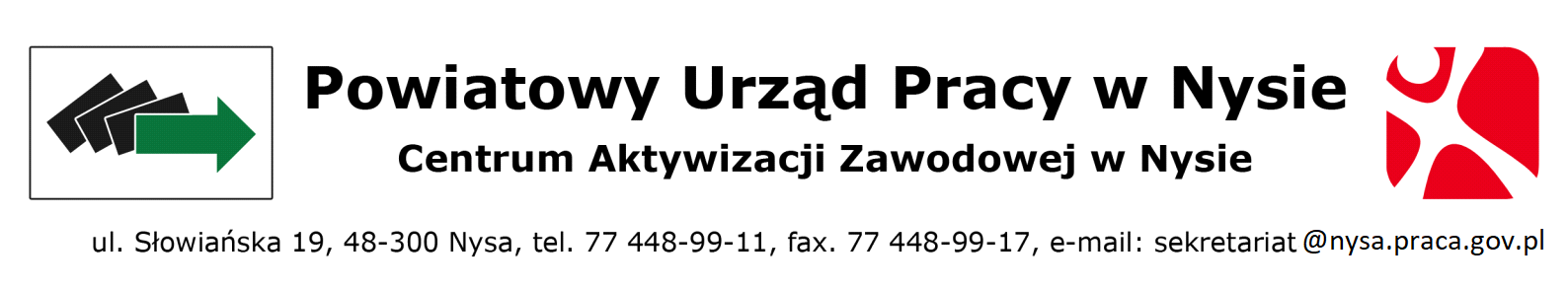 	                                                                                                                                                                                                                             Załącznik nr 1      Nysa, dnia.......................................................................................................                             (imię i nazwisko)	.........................................................................               (dokładny adres zamieszkania)………………………………………………………………………………………………………………………………………………                                        (PESEL)……………………………………………………………………..                            (numer telefonu)…………………………………………………………………………………………………..(e-mail)						                    W N I O S E KNa podstawie art. 45 ust.1 ustawy  a dnia 20 kwietnia 2004 r. o promocji zatrudnienia i instytucjach rynku pracy ( Dz.U. z 2023r, poz. 735 z późn. zm. ) zwracam się z prośbą  o dokonywanie zwrotu ponoszonych przeze mnie kosztów dojazdu z miejsca zamieszkania  do miejsca pracy i powrotu do miejsca zamieszkania.Oświadczam, iż podjęłam zatrudnienie na podstawie skierowania wydanego  przez tut. Urzędu do pracodawcy:...........................................................................................................................................................................		                                                  (nazwa i adres  pracodawcy)	                                           .............................................................................................................................................................................						(miejsca wykonywania pracy) na okres od dnia …………………………………………………………. do dnia…………………………………..……………………………….Ponadto oświadczam, że do miejsca pracy dojeżdżam(właściwe zaznaczyć):Środkiem lokomocji publicznej……………………………………………………………………………………………………………………………………………………………					(nazwa przewoźnika)Samochodem prywatnymImię i nazwisko właściciela …………………………………………………………………………………………………………………………………….Marka i nr rejestracyjny samochodu………………………………………………………………………………………………………………………Jednocześnie oświadczam że posiadam aktualne prawo jazdy kategorii  „B” Należną mi kwotę zwrotu kosztów proszę przekazać  na rachunek bankowy:……………………………………………………………………………………………………………………………………………………………………...	                               (nazwa banku i numer konta))			………………………………………………………………………………………………………………………………………………………………………Zobowiązuje się do niezwłocznego poinformowania tut. Urzędu o wszelkich zmianach danych zawartych we wniosku.								…………………………………………...								    (czytelny podpis wnioskodawcy)Potwierdzam zgodność danych z przedłożonymi do wglądu oryginałami dokumentów.	…………………………………………..                                                                                                                                                                                              (podpis pracownika PUP)Załączniki:1)  Oryginał biletu miesięcznego bądź innego imiennego biletu lub bilety jednorazowe.2)  W przypadku dojazdu samochodem prywatnym : dowód rejestracyjny i  prawo jazdy  do  wglądu,  przypadku 
      użyczenia samochodu – oświadczenie o  użyczeniu pojazdu samochodowego prawo jazdy i dowód rejestracyjny do
      wglądu
3) Zaświadczenie od Pracodawcy o dochodach (brutto)  lub potwierdzona przez pracodawcę kserokopia listy płac za miesiąc  którego dotyczy zwrot.4) Kserokopia umowy o pracę (oryginał do wglądu).5) Kserokopia listy obecności lub karty czasu pracy lub zaświadczenia o ilości przepracowanych dni potwierdzoną  przez Pracodawcę  za zgodność z oryginałem.